УТВЕРЖДАЮГлавный врач КГП на ПХВ «Городская поликлиника № 36»	______________Тілеген Г. Ө____________________2023 годПротокол подведения итогов закупа способом запроса ценовых предложений по закупу лекарственных средств и медицинских изделий, фармацевтических услуг  КГП на ПХВ «Городская поликлиника № 36» УОЗ г.Алматы   № 1г.Алматы                                                                                                                                                                                                                 30.03.2023г1.Повестка дня:1.	Подведение итогов и определение победителей по закупу запроса ценовых предложений лекарственных средств профилактических (иммунобиологических , диагностических ) препаратов , изделий медицинского назначения и фармацевтических услуг.2.Постановили:1. Определить победителей и заключить договор закупа способом запроса ценовых предложений с потенциальными поставщиками в нижеследующим порядке: В Соответствии  Постановлением Правительства Республики Казахстан от 04 июня 2021 года № 375 (далее - Правила). «Правил организации и проведения закупа лекарственных средств, медицинских изделий и специализированных лечебных продуктов в рамках гарантированного объема бесплатной медицинской помощи и (или) в системе обязательного социального медицинского страхования, фармацевтических услуг», Таблица  № 13. Для участия в поставке лекарственных средств и медицинских изделий ценовые предложения представили следующие потенциальные поставщики:1.ТОО «Eurasia Trading Group» г. Шымкент, мкр: Нурсат, 1462.ТОО «ДиАКиТ» БИН: 160640027450, г. Караганда, район Әлихан Бөкейхан, мкр: 19, д 40 «а»3.ИП «Lab Master» БИН: 730321301164, г. Алматы, Бостандыкский район, ул. Сатпаева90/654.ТОО «Sivital Казахстан» г. Алматы, ул. А. Шарипова, 89, нп 41	4. Организатор закупок лекарственных средств и медицинских изделий КГП на ПХВ «Городская поликлиника № 36» Управления общественного здоровья города Алматы, по результатам данных закупок способом запроса ценовых предложений, РЕШИЛ признать победителем:5. По лотам  №1, 2,3, 4,5, 6, 7, 8, 9, 10, 11,12, 13, 14, 15,16, 17, ИП «Lab Master»  БИН 730321301164, г. Алматы, Бостандыкский район, ул. Сатпаева90/656. По лотам с № 18 по 41, 48, 58, 59 ТОО «Sivital Казахстан» г. Алматы, ул. А. Шарипова, 89, нп 417. По лотам  № 42, 43, 44, 45, 46, 47, 57, 60, 61 ТОО «Eurasia Trading Group» г. Шымкент, мкр: Нурсат, 1468. По лотам № 62 ТОО «ДиАКиТ» БИН: 160640027450, г. Караганда, район Әлихан Бөкейхан, мкр: 19, д 40 «а»9. Заказчику КГП на ПХВ «Городская поликлиника № 36» Управления общественного здоровья города Алматы, в установленные сроки отправить победителям договора, согласно Постановления Правительства Республики Казахстан от 04 июня 2021 года № 375 (далее - Правила). «Правил организации и проведения закупа лекарственных средств, медицинских изделий и специализированных лечебных продуктов в рамках гарантированного объема бесплатной медицинской помощи и (или) в системе обязательного социального медицинского страхования, фармацевтических услуг».Председатель комиссии-Заместитель главного врача Мусаева Х.Т            Заместитель председателя –Главная медсестра Айзези М.А            Главный бухгалтер – Иманбекова У.Р Секретарь: Бухгалтер по ГЗ – Ибрашева Н.Н.      3) справку о государственной регистрации (перерегистрации) юридического лица, копию удостоверения личности или паспорта (для физического лица, осуществляющего предпринимательскую деятельность);      4) копию устава юридического лица (если в уставе не указан состав учредителей, участников или акционеров, то также представляются выписка из реестра держателей акций или выписка о составе учредителей, участников или копия учредительного договора после даты объявления закупа);      5) сведения об отсутствии (наличии) задолженности, учет по которым ведется в органах государственных доходов, полученные посредством веб-портала "электронного правительства" или веб-приложения "кабинет налогоплательщика";      6) оригинал справки налогового органа Республики Казахстан о том, что данный потенциальный поставщик не является резидентом Республики Казахстан (если потенциальный поставщик не является резидентом Республики Казахстан и не зарегистрирован в качестве налогоплательщика Республики Казахстан).      При закупе фармацевтических услуг потенциальный поставщик представляет на соисполнителя документы, предусмотренные настоящим пунктом.      В случае несоответствия победителя квалификационным требованиям, закуп способом ценовых предложений признается несостоявшимся.№ НаименованиеКраткая характеристикаЕд.измКол-во, шт.Цена за ед., тенгеСумма, тенгеТОО «Eurasia Trading Group»ТОО ДиАКиТИП Lab MasterТОО Sivital Казахстан11Аланинаминотрансфераза R1: 4х35 мл + R2: 2х18 мл 600 опр Набор для определения Аланинаминотрансферазы в сыворотке крови на биохимических анализаторах Mindray BS-200Е закрытого типа из комплекта Анализатор биохимический автоматический BS-200E с принадлежностями (Shenzhen Mindray Bio-medical Electronics Co., Ltd. Китай). РУ РК-МТ-5№018701 от 08.01.2019г. R1-4x35ml, R2-2x18ml в оригинальных флаконах. IFCC Method. 176 мл., 600 определений. 4х35 +2х18. Закрытая система без произвольных методик. Маркирован специальным штриховым кодом Shenzhen Mindray Bio-medical Electronics Co., Ltd. Китай, совместимым со считывателем BS-200Е. набор3018 300,00  549 000,00  1820022Мочевая кислота R1: 4х40 мл + R2: 2х20 мл 565 опр. Набор для определения Мочевой кислоты в сыворотке крови на биохимических анализаторах Mindray BS-200Е закрытого типа без произвольных методик. R1-4x40ml, R2-2x20ml в оригинальных флаконах. Маркирован специальным штриховым кодом Shenzhen Mindray Bio-medical Electronics Co., Ltd. Китай, совместимым со считывателем BS-200Е. набор623 400,00  140 400,00  2330033Аспартатаминотрансфераза (4х35 +2х18) 600 опр «Mindray», Китай.в сыворотке крови на биохимических анализаторах Mindray BS-200Е закрытого типа R1-4x35ml, R2-2x18ml в оригинальных флаконах из комплекта Анализатор биохимический автоматический BS-200E с принадлежностями (Shenzhen Mindray Bio-medical Electronics Co., Ltd. Китай). РУ РК-МТ-5№018701 от 08.01.2019г. IFCC Method. 176 мл., 600 определений. 4х35 +2х18. Закрытая система без произвольных методик. Маркирован специальным штриховым кодом Shenzhen Mindray Bio-medical Electronics Co., Ltd. Китай, совместимым со считывателем BS-200Е. набор3018 300,00  549 000,00  1820044Ревматоидный фактор II с калибратором R1:1х40 мл + R2: 1х11 мл Ревматоидный фактор II с калибратором R1:1х40 мл + R2: 1х11 мл набор20129 700,002594000,0012960055Глюкоза (4х40 +2х20)565 опр Набор для определения Глюкозы в сыворотке на биохимических анализаторах Mindray BS-200Е закрытого типа без произвольных методик. R1-4x40ml, R2-2x20ml в оригинальных флаконах, 200 мл., 565 определений. Из комплекта Анализатор биохимический автоматический BS-200E с принадлежностями (Shenzhen Mindray Bio-medical Electronics Co., Ltd. Китай). РУ РК-МТ-5№018701 от 08.01.2019г. Реакция с гексогиназой (HK). Закрытая система. Маркирован специальным штриховым кодом Shenzhen Mindray Bio-medical Electronics Co., Ltd. Китай, совместимым со считывателем BS-200Е. набор3015 400,00  462 000,00  1530066Креатинин (2×27 + 1×18) 250 опр Набор для определения Креатинина в сыворотке крови на биохимических анализаторах Mindray BS-200Е закрытого типа без произвольных методик. R1-2*27ml, R2-1*18ml в оригинальных флаконах. Из комплекта Анализатор биохимический автоматический BS-200E с принадлежностями (Shenzhen Mindray Bio-medical Electronics Co., Ltd. Китай). РУ РК-МТ-5№018701 от 08.01.2019г. CREA-S (Саркозиноксидазный метод). 72 мл., 250 определений 2×27 + 1×18. Закрытая система. Маркирован специальным штриховым кодом Shenzhen Mindray Bio-medical Electronics Co., Ltd. Китай, совместимым со считывателем BS-200Е. набор5023 400,00  1170000,00  2330077Мочевина (4х35+2х18)   410 опр Набор для определения Мочевины в сыворотке крови на биохимических анализаторах Mindray BS-200Е закрытого типа без произвольных методик. R1-4x35ml, R2-2x18ml в оригинальных флаконах. Из комплекта Анализатор биохимический автоматический BS-200E с принадлежностями (Shenzhen Mindray Bio-medical Electronics Co., Ltd. Китай). РУ РК-МТ-5№018701 от 08.01.2019г. Реакция с уреазой/глутаматдегидрогеназой. 410 определений. Закрытая система. Маркирован специальным штриховым кодом Shenzhen Mindray Bio-medical Electronics Co., Ltd. Китай, совместимым со считывателем BS-200Енабор4015 300,00  612 000,00  1520088Общий Белок (4х40)  730 опр Набор для определения Общего белка в сыворотке крови на биохимических анализаторах Mindray BS-200Е закрытого типа без произвольных методик из комплекта Анализатор биохимический автоматический BS-200E с принадлежностями (Shenzhen Mindray Bio-medical Electronics Co., Ltd. Китай). R-4x40ml в оригинальных флаконах. Total Protein Kit метод. 730 определений. РУ РК-МТ-5№018701 от 08.01.2019г. Закрытая система. Набор должен быть маркирован специальным штриховым кодом Shenzhen Mindray Bio-medical Electronics Co., Ltd. Китай, совместимым со считывателем для закрытой системы.набор3011 100,00  333 000,00  1100099Общий холестерин (4х40) 490 опр Набор для определения Общего холестерина в сыворотке крови на биохимических анализаторах Mindray BS-200Е. Из комплекта Анализатор биохимический автоматический BS-200E с принадлежностями (Shenzhen Mindray Bio-medical Electronics Co., Ltd. Китай). Метод пероксидаза. Закрытая система. R-4x40ml в оригинальных флаконах, 490 определений. РУ РК-МТ-5№018701 от 08.01.2019г. Набор должен быть маркирован специальным штриховым кодом Shenzhen Mindray Bio-medical Electronics Co., Ltd. Китай, совместимым со считывателем для закрытой системы BS-200Е.набор3020 900,00  627 000,00  20800110Общий билирубин R1: 4х35 мл + R2: 2х18 мл 600 опр.Набор для определения Общего билирубина в сыворотке крови на биохимических анализаторах Mindray BS-200Е закрытого типа без произвольных методик. R1-4x35ml, R2-2x18ml в оригинальных флаконах. Из комплекта Анализатор биохимический автоматический BS-200E с принадлежностями (Shenzhen Mindray Bio-medical Electronics Co., Ltd. Китай). РУ РК-МТ-5№018701 от 08.01.2019г. Bil-T (Метод VOX) 4х35+2х18. 176 мл., 600 определений. Маркирован специальным штриховым кодом Shenzhen Mindray Bio-medical Electronics Co., Ltd. Китай, совместимым со считывателем BS-200Е. набор3027 300,00  819 000,00  27200111Триглицериды R 4х40 мл 490 опрНабор для определения Триглицеридов в сыворотке крови на биохимических анализаторах Mindray BS-200Е закрытого типа без произвольных методик. R-4x40ml в оригинальных флаконах. Из комплекта Анализатор биохимический автоматический BS-200E с принадлежностями (Shenzhen Mindray Bio-medical Electronics Co., Ltd. Китай). (Ферментативный колориметрический тест). 490 определений. РУ РК-МТ-5№018701 от 08.01.2019г. Набор должен быть маркирован специальным штриховым кодом Shenzhen Mindray Bio-medical Electronics Co., Ltd. Китай, совместимым со считывателем BS-200Е.набор641 900,00  251 40041800112С-реактивный белокНабор для определения С-реактивного белка в сыворотке крови на биохимических анализаторах Mindray BS-200Е закрытого типа без произвольных методик.R1-4x40ml, R2-1x10ml в оригинальных флаконах. (СРБ) (Метод нефелометрии) 1х40 +1х10. Из комплекта Анализатор биохимический автоматический BS-200E с принадлежностями (Shenzhen Mindray Bio-medical Electronics Co., Ltd. Китай). РУ РК-МТ-5№018701 от 08.01.2019г. Набор должен быть маркирован специальным штриховым кодом Shenzhen Mindray Bio-medical Electronics Co., Ltd. Китай, совместимым со считывателем BS-200Енабор2041 800,00  836 000,00  41700113Калибратор специфических белков 5х1 мл (C3,C4,CRP, IgA,IgG,IgM)Лиофилизат для приготовления 1 мл контрольной сыворотки с известным нормальным содержанием ASO/CRP/RF. Для использования на биохимических анализаторах Mindray BS-200Е закрытого типа без произвольных методик. 3 флакона. РУ РК-МТ-5№018701 от 08.01.2019г. Упаковка должна быть маркирована специальным штриховым кодом Shenzhen Mindray Bio-medical Electronics Co., Ltd. Китай, совместимым со считывателем BS-200Е.набор2137 200,00  274 400,00  137100114Моющий CD 80 1л,  MindrayМоющий CD 80 1л,  Mindrayшт4030 700,00  1228000,00  30600115Мультикалибратор 10х3 мл Лиофилизат для приготовления 3 мл калибровочной сыворотки с известным содержанием ALB, ALP, ALT, AMY, AST, DBVOX, TB-VOX, Ca, TC, CK, Crea-Jaff, Crea-S, GLU-O, GGT, LDH-L, Mg, P, TP, TG, Urea, UA, CHE. Из комплекта Анализатор биохимический автоматический BS-200E с принадлежностями (Shenzhen Mindray Bio-medical Electronics Co., Ltd. Китай). РУ РК-МТ-5№018701 от 08.01.2019г. Для использования на биохимических анализаторах Mindray BS-200Е закрытого типа без произвольных методик. 10 флаконов. Упаковка должна быть маркирована специальным штриховым кодом Shenzhen Mindray Bio-medical Electronics Co., Ltd. Китай, совместимым со считывателем BS-200Е.набор2114 700,00  229 400,00  114600116МультиКонтроль Клин Чем уровень 1, 6х5 мл Лиофилизат для приготовления 5 мл контрольной сыворотки с известным патологическим содержанием ALB; ALP; ALT; AMY; AST; DB-DSA;  DB-VOX;  TB-DSA;  TB-VOX;  Ca;  TC;  CK;  Crea-S;  GLU-HK;  GLU-O;  GGT;  HBDH;  IgA;  IgG;  IgM;  LDH;  Mg;  P;  TP;  TG;  Urea;  UA; Fe; CHE; LIP; Na+; K+; Cl-; C3; C4; CRP; HS-CRP; HDL-C; LDL-C; Apo-A1; Apo-B; PA; CK-MB; ASO; TRF; FER; UIBC. Для использования на биохимических анализаторах Mindray BS-200Е закрытого типа без произвольных методик. 6 флаконов. РУ РК-МТ-5№018701 от 08.01.2019г. Упаковка должна быть маркирована специальным штриховым кодом Shenzhen Mindray Bio-medical Electronics Co., Ltd. Китай, совместимым со считывателем BS-200Е.набор5128 900,00  644 500,00  128800117МультиКонтроль Клин Чем уровень 2, 6х5 мл Концентрат для приготовления моющего раствора для кювет на биохимических анализаторах Mindray BS-200Е закрытого типа без произвольных методик. 1 л. Из комплекта Анализатор биохимический автоматический BS-200E с принадлежностями (Shenzhen Mindray Bio-medical Electronics Co., Ltd. Китай). РУ РК-МТ-5№018701 от 08.01.2019г. Должен быть маркирован специальным штриховым кодом Shenzhen Mindray Bio-medical Electronics Co., Ltd. Китай, совместимым со считывателем BS-200Е.Набор 5152 500,00  762 500,00  15240011812017Колориметрический тест для определения щелочной фосфотазы в сыворотке и плазме крови «Alkaline Phosphatase liquicolor» фасовка 10 x 10 ml  до оснащение для Анализатора автоматического биохимического Humastar 100 12017 Колориметрический тест для определения щелочной фосфотазы в сыворотке и плазме крови «Alkaline Phosphatase liquicolor» фасовка 10 x 10 ml до оснащение  для Анализатора автоматического биохимического Humastar 100  ДЭА Буфер, Ортофосфорная моноэфирная фосфогидролаза (Щелочный Оптимум) (К.Ф. 3.1.3.1)Метод«Оптимизированный стандартный метод» согласно рекомендациям НАКХ (Немецкая Ассоциация Клинической Химии) набор521500,00  107500,00  2150021912021 Жидкий-УФ Тест определения активности аспартатаминотрансферазы - АСАТ в сыворотке и плазме крови «GOT (ASAT) IFCC mod. liquiUV Humazym Test» Фасовка 8 x 50 ml до оснащение для Анализатора автоматического биохимического Humastar 10012021 Жидкий-УФ Тест определения активности аспартатаминотрансферазы - АСАТ в сыворотке и плазме крови «GOT (ASAT) IFCC mod. liquiUV Humazym Test» Фасовка 8 x 50 ml  до оснащение для Анализатора автоматического биохимического Humastar 100  ,R1  - Реагент 1, ферментативный реагент ТРИС буфер (рН 7,8) 80 ммоль/л L-аспартат240ммоль/лЛактатдегидгогеназа (ЛДГ) > 600 Е/лМалатдегидрогеназа (МДГ) > 600 E/л R2 - Реагент 2, стартовый реагент 2-оксоглурат12 ммоль/л  NADН 0.18 ммоль/л Пробы Сыворотка или плазма, обработанная гепарином или ЭДТА плазма. Не допускать гемолиза! Потеря активности за 3 дня составляет: при +4оС ~ 10%, при 20-25оС – 17% Условия измеренияДлина волны Hg 365 нм, 340нм или Hg 334 нм Оптический путь 1 см Температура 25оС, 30оС или 37оС Измерение Против воздуха (или дист.воды), реакция с уменьшением оптической плотности  ВычислениеДля вычисления изменение опт. плотности за 1 минуту (dA/мин) в пределах 0.06-0.08 (Hg 365 нм) или 0.12-0.16 (Hg 334 нм, 340 нм) (процедуры 1+2), используйте только результаты измерения первых 2 минут         (1 минута инкубации, 2 минуты измерения).набор1038 800,00388 000,003880022012022 Жидкий-УФ Тест определения активности аланинаминотрансферазы - АЛАТ в сыворотке и плазме крови «GPT (ALAT) IFCC mod. liquiUV Humazym Test»  Фасовка 8 x 50 до оснащение для Анализатора автоматического биохимического Humastar 10012022 Жидкий-УФ Тест определения активности аланинаминотрансферазы - АЛАТ в сыворотке и плазме крови «GPT (ALAT) IFCC mod. liquiUV Humazym Test»  Фасовка 8 x 50 до оснащение для Анализатора автоматического биохимического Humastar 100 R1  - Реагент 1, ферментативный реагент ТРИС буфер (рН 7,5)-100 ммоль/л  L-аланин- 500 ммоль/л Лактатдегидгогеназа (ЛДГ)  > 1200 Е/л R2 - Реагент 2, стартовый реагент 2-оксоглурат 15 ммоль/л NADH 0.18 ммоль/л Пробы Сыворотка или плазма, обработанная гепарином или ЭДТА плазма. Не допускать гемолиза! Потеря активности за 3 дня составляет: при +4оС ~ 10%, при 20-25оС – 17% Условия измеренияДлина волны Hg 365 нм, 340нм или Hg 334 нм Оптический путь 1 см Температура 25оС, 30оС или 37оС Измерение Против воздуха (или дист.воды), реакция с уменьшением оптической плотности  ВычислениеДля вычисления изменение опт. плотности за 1 минуту (dA/мин) в пределах 0.06-0.08 (Hg 365 нм) или 0.12-0.16 (Hg 334 нм, 340 нм) (процедуры 1+2), используйте только результаты измерения первых 2 минут         (1 минута инкубации, 2 минуты измерения).набор1038 800,00  388 000,00  3880022110741 Фотометрический тест для определения Прямого Билирубина «auto-BILIRUBIN D liquicolor» фасовка 375 ml до оснащение для Анализатора автоматического биохимического Humastar 10010741 Фотометрический тест для определения Прямого Билирубина «auto-BILIRUBIN D liquicolor» фасовка 375 ml до оснащение для Анализатора автоматического биохимического Humastar 100, Непрямой билирубин высвобождается под действием детергента. Общий билирубин взаимодействует с диазокомплексом 3,5-дихлорфенил-диазоний-тетрафлюороборатом (DPD) с образованием азобилирубина. Величина оптической плотности азобилирубина при 546 нм прямо пропорциональна концентрации общего билирубина в пробе RGT 1.  Детергент (зеленая крышка) 3,5-дихлорфенил-диазоний-тетрафлюороборат 0,9 ммоль/л Кофеин 5,2ммоль/л Детергент Консервант RGT 2.  Длина волны 546 нм (520-560 нм) Оптический путь 1 см Температура 20оС или 37ос Измерение против холостой пробы по реагенту, реакция с возрастаниемнабор345 000,00  135 000,00  4500022210742 Фотометрический тест для определения Общего Билирубина «auto-BILIRUBIN T liquicolor» фасовка 375 ml до оснащение для Анализатора автоматического биохимического Humastar 10010742 Фотометрический тест для определения Общего Билирубина «auto-BILIRUBIN T liquicolor» фасовка 375 ml до оснащение для Анализатора автоматического биохимического Humastar 100, Непрямой билирубин высвобождается под действием детергента. Общий билирубин взаимодействует с диазокомплексом 3,5-дихлорфенил-диазоний-тетрафлюороборатом (DPD) с образованием азобилирубина. Величина оптической плотности азобилирубина при 546 нм прямо пропорциональна концентрации общего билирубина в пробе RGT 1.  Детергент (зеленая крышка) 3,5-дихлорфенил-диазоний-тетрафлюороборат 0,9 ммоль/л Кофеин 5,2ммоль/л Детергент Консервант RGT 2.  Длина волны 546 нм (520-560 нм) Оптический путь 1 см Температура 20оС или 37ос Измерение против холостой пробы по реагенту, реакция с возрастанием оптической плотностинабор1045 000,00  450 000,00  45000223157004 Фотометрический колориметрический тест для определения общего белка по методу Бюре в сыворотке или плазме крови «TOTAL PROTEIN liquicolor» фасовка 4x100 ml до оснащение для Анализатора автоматического биохимического Humastar 100157004 Фотометрический колориметрический тест для определения общего белка по методу Бюре в сыворотке или плазме крови «TOTAL PROTEIN liquicolor» фасовка 4x100 ml до оснащение для Анализатора автоматического биохимического Humastar 100 Метод  Ионы меди вступают в реакцию с протеином в щелочном растворе с образованием комплекса фиолетового цвета. Абсорбция этого комплекса пропорциональна концентрации протеина в исследуемом образце Цветной Реагент  Гидроксид натрия            200 mmol/l Тартрат калия и натрия    32 mmol/l Сульфат меди  18 mmol/l Йодид калия                       30 mmol/l Стандарт Протеин   8 g/dl или  80 g/l Азид натрия   0.095%набор5,0035 000,00175 000,00  35000224Кинетический тест определения мочевины в сыворотке, плазме и моче «Urea liquicolor» фасовка 8x50 ml до оснащение для Анализатора автоматического биохимического Humastar 100Кинетический тест определения мочевины в сыворотке, плазме и моче «Urea liquicolor» фасовка 8x50 ml до оснащение для Анализатора автоматического биохимического Humastar 100набор897 840,00  779 520,00  9784022510052 Кинетический метод без депротеинизации для проведения измерения креатинина в сыворотке, плазме и моче «CREATININE liquicolor» фасовка 250 ml до оснащение для Анализатора автоматического биохимического Humastar 100Кинетический метод без депротеинизации для проведения измерения креатинина в сыворотке, плазме и моче «CREATININE liquicolor» фасовка 250 ml до оснащение для Анализатора автоматического биохимического Humastar 100Комплекность Гидроксид натрия Xi, (R36/38) (S 26-37/39-45) 2×100 мл не менее Пикриновая кислота  1×50 мл Стандарт Креатенин 1×5 мл набор1022 300,00  223 000,00  2230022610690 Ферментативный колориметрический тест с антилипидным фактором (АЛФ), для определения мочевой кислоты в сыворотке, плазме крови и моче «URIC ACID liquicolor» фасовка 4x100 до оснащение для Анализатора автоматического биохимического Humastar 100Ферментативный колориметрический тест с антилипидным фактором (АЛФ), для определения мочевой кислоты в сыворотке, плазме крови и моче «URIC ACID liquicolor» фасовка 4 x 30 ml до оснащение для Анализатора автоматического биохимического Humastar 100набор332 400,00  97 200,00  3240022712018 Колориметрический тест для определения Альфа-Амилазы в сыворотке, плазме и моче – «a-Amylase liquicolor Humazym Test» фасовка 12x10ml до оснащение для Анализатора автоматического биохимического Humastar 10Колориметрический тест для определения Альфа-Амилазы в сыворотке, плазме и моче – «a-Amylase liquicolor Humazym Test» фасовка 12x10ml до оснащение для Анализатора автоматического биохимического Humastar 100набор3109 900,00  329 700,00  10990022810260 Энзиматический колориметрический тест для определения глюкозы без депротеинизации в сыворотке и плазме крови «GLUCOSE liquicolor» фасовка  4x100 ml  до оснащение для Анализатора автоматического биохимического Humastar 100Энзиматический колориметрический тест для определения глюкозы без депротеинизации в сыворотке и плазме крови «GLUCOSE liquicolor» фасовка  4x100 ml  до оснащение для Анализатора автоматического биохимического Humastar 100набор828 600,00  228 800,00  2860032910017 Набор реагентов для определения холестерина в сыворотке или плазме крови «CHOLESTEROL liquicolor» фасовка  4x30 ml до оснащение для Анализатора автоматического биохимического Humastar 10010017 Набор реагентов для определения холестерина в сыворотке или плазме крови «CHOLESTEROL liquicolor» фасовка  4x30 ml до оснащение для Анализатора автоматического биохимического Humastar 100 Ферментативный реагент Фосфатный буфер (рН 6.5) 100 ммоль/л 4- аминоантилирин 0.25 ммоль/л Фенол 5 ммоль/л Пероксидаза >5000 Е/л Холестерингидролаза  > 150 Е/л Холестериноксидаза > 100 Е/л Азид натрия > 0.05% STD - Стандартный раствор холестерина 200 мг/дл или 5.17 ммоль/л Пробы Сыворотка или плазма, обработанная гепарином или ЭДТА. Условия измерения Длина волны 500 нм, Hg 546 нм Оптический путь 1 см Температура 20оС-25оС или 37оС набор646 670,00  280 020,00  46670330 Прямой гомогенный тест, основанный на ферментативном определении холестерина ЛПВП в сыворотке или плазме крови "HDL Cholesterol liquicolor "  до оснащение для Анализатора автоматического биохимического Humastar 10010084 Прямой гомогенный тест, основанный на ферментативном определении холестерина ЛПВП в сыворотке или плазме крови "HDL Cholesterol liquicolor " фасовка  80 ml до оснащение для Анализатора автоматического биохимического Humastar 100набор399 400,00  298 200,00  99400331Прямой гомогенный тест, основанный на ферментативном определении холестерина ЛПНП в сыворотке или плазме крови до оснащение для Анализатора автоматического биохимического Humastar 10010094 Прямой гомогенный тест, основанный на ферментативном определении холестерина ЛПНП в сыворотке или плазме крови "LDL Cholesterol liquicolor " фасовка  80 ml до оснащение для Анализатора автоматического биохимического Humastar 100набор3155 500,00  465 500,00  155500332Мультикалибратор AUTOCAL для калибровки биохимических анализаторов HUMAN фасовка  4x5 ml до оснащение для Анализатора автоматического биохимического Humastar 10013160 Мультикалибратор AUTOCAL для калибровки биохимических анализаторов HUMAN фасовка  4x5 ml до оснащение для Анализатора автоматического биохимического Humastar 100набор568 900,00  344 500,00  68900333Калибровочные растворы: N 6x5 мл до оснащение для Анализатора автоматического биохимического Humastar 100Калибровочные растворы: Humatrol N 6x5 мл фасовка  6x5 ml до оснащение для Анализатора автоматического биохимического Humastar 100набор555 000,00  275 000,00  55000334Калибровочные растворы: P 6x5 мл до оснащение для Анализатора автоматического биохимического Humastar 100Калибровочные растворы: Humatrol P 6x5 мл фасовка  6x5 ml до оснащение для Анализатора автоматического биохимического Humastar 100набор555 000,00  275 000,00  55000335 Промывочный раствор Wash additive 4*25 мл до оснащение для Анализатора автоматического биохимического Humastar 10018971 Промывочный раствор Wash additive 4*25 мл до оснащение для Анализатора автоматического биохимического Humastar 100набор651 040,00  255 200,00  51040336Промывочный раствор для кювет Cuvette clean 6*55 мл до оснащение для Анализатора автоматического биохимического Humastar 10018 873Промывочный раствор для кювет  Cuvette clean 4*100 мл до оснащение для Анализатора автоматического биохимического Humastar 100набор357 200,00  158 100,00  57200337Специальный промывочный раствор Special wash solution 12*30 мл  до оснащение для Анализатора автоматического биохимического Humastar 10018974Специальный промывочный раствор Special wash solution 12*30 мл до оснащение для Анализатора автоматического биохимического Humastar 100набор1549 900,00748 500,0049900338Тест с использованием бромкрезолового зеленого для определения Альбумина в сыворотке и плазме крови "Albumin liquicolor"  до оснащение для Анализатора автоматического биохимического Humastar 100156004 Тест с использованием бромкрезолового зеленого для определения Альбумина в сыворотке и плазме крови "Albumin liquicolor" фасовка 4x100 ml  до оснащение для Анализатора автоматического биохимического Humastar 100набор325 700,00  77 100,00  25700439Многоразовые кюветы для ХС 100 до оснащение для Анализатора автоматического биохимического Humastar 100Многоразовые кюветы для ХС 100 ml  до оснащение для Анализатора автоматического биохимического Humastar 100набор1755 419,00  755 419,00  75541944016890/250 Набор для годового технического обслуживания HumaStar 100 и 200 Yearly Maintenance Kit Hum HumaStar 100  до оснащение для Анализатора автоматического биохимического Humastar 10016890/250 Набор для годового технического обслуживания HumaStar 100 и 200 Yearly Maintenance Kit Hum HumaStar 100 набор11560000,001 560 000,0015600004116890/51 Галогеновая   до оснащение для Анализатора автоматического биохимического Humastar 10016890/51 Галогеновая лампа для HumaStar 100 набор1290 000,00290 000,00290000442Тестовый набор для прямого фотометрического определения гликогемоглобина А1с% "GLYCOHEMOGLOBIN HbA1c% liquidirect" до оснащение для Анализатора автоматического биохимического Humastar 100Тестовый набор для прямого фотометрического определения гликогемоглобина А1с% "GLYCOHEMOGLOBIN HbA1c% liquidirect" до оснащение для Анализатора автоматического биохимического Humastar 100набор15410 000,00  6 150 000,00  407000410000443Контрольная сыворотка для контроля точности и воспроизводимости клинических биохимических методик Turbidos до оснащение для Анализатора автоматического биохимического Humastar 10013010 Контрольная сыворотка для контроля точности и воспроизводимости клинических биохимических методик Turbidos фасовка 4 x 3 мл до оснащение для Анализатора автоматического биохимического Humastar 100набор3459 183,00  1 377 549,00  458000459183444Фотометрический турбидиметрический тест для количественного определения С-реактивного белка человека (СРБ) в сыворотке и плазме крови "CRP Reagent kit" СРБ антисыворотка до оснащение для Анализатора автоматического биохимического Humastar 10011241Фотометрический турбидиметрический тест для количественного определения С-реактивного белка человека (СРБ) в сыворотке и плазме крови "CRP Reagent kit" СРБ антисыворотка фасовка 1 х 50 мл до оснащение для Анализатора автоматического биохимического Humastar 100набор4222 686,00  890 744,00  221000222686445Фотометрический турбидиметрический тест для количественного определения С-реактивного белка человека (СРБ) в сыворотке и плазме крови "CRP Standard" до оснащение для Анализатора автоматического биохимического Humastar 10011341Фотометрический турбидиметрический тест для количественного определения С-реактивного белка человека (СРБ) в сыворотке и плазме крови "CRP Standard" фасовка 2x1 ml  до оснащение для Анализатора автоматического биохимического Humastar 100набор1134 622,00  134 622,00  133000134622446Латексный турбидиметрический тест для количественного определения ревматоидного фактора (РФ) в сыворотке крови "RF Standard" до оснащение для Анализатора автоматического биохимического Humastar 10011361 Латексный турбидиметрический тест для количественного определения ревматоидного фактора (РФ) в сыворотке крови "RF Standard" фасовка 2x3 ml  до оснащение для Анализатора автоматического биохимического Humastar 100набор1114 283,00  114 283,00  113000114283447Латексный турбидиметрический тест для количественного определения ревматоидного фактора (РФ) в сыворотке крови "RF Reagent kit"11261P Латексный турбидиметрический тест для количественного определения ревматоидного фактора (РФ) в сыворотке крови "RF Reagent kit" фасовка 2 x 50 ml для Анализатора автоматического биохимического Humastar 200набор3280 900,00  842 700,00  280000280900448Колориметрический тест для определения активности Гамма Глутамилтрансферазы в сыворотке и плазме крови «g-GT liquicolor Humazym Test» до оснащение для Анализатора автоматического биохимического Humastar 10012013 Колориметрический тест для определения активности Гамма Глутамилтрансферазы в сыворотке и плазме крови «g-GT liquicolor Humazym Test» фасовка 10x10ml до оснащение для Анализатора автоматического биохимического Humastar 100набор526 790,00  133 950,00  26790449Реагент для ручного и автоматического определения тромбинового времени Hemostat Trombin TIME до оснащение  для Анализатора HumaClotPRO34002 Реагент для ручного и автоматического определения тромбинового времени Hemostat Trombin TIME фаосвка 3х3 ml (60/180тестов) до оснащение  для Анализатора HumaClotPROнабор727 200,00  190 400,00  27200450Набор реагентов для ручного и автоматического определения фибриногена плазмы Hemostat Fibrinogen до оснащение  для Анализатора HumaClotPRO32002 Набор реагентов для ручного и автоматического определения фибриногена плазмы Hemostat Fibrinogen фаосвка 5x2 ml (100/200 тестов) до оснащение  для Анализатора HumaClotPROнабор855 900,00  447 200,00  55900551Набор для автоматического и полуавтоматического активированного  частичного тромбопластинового времени АЧТВ до оснащение  для Анализатора HumaClotPRO33002  Набор для автоматического и полуавтоматического активированного  частичного тромбопластинового времени АЧТВ фасовка 6х4ml (240 тестов) до оснащение  для Анализатора HumaClotPROнабор758 700,00  404 600,00  55900552Реагент для ручного и автоматического определения протромбинового времени Hemostat Thromboplastin -SI до оснащение  для Анализатора HumaClotPRO31003  Реагент для ручного и автоматического определения протромбинового времени Hemostat Thromboplastin –SI фасовка 6х10ml (300/600 тестов)  до оснащение  для Анализатора HumaClotPROнабор1582 350,00  1 235 250,00  55900553Контрольная плазма Нормальная  Hemostat control Plasma Norma до оснащение  для Анализатора HumaClotPRO35001 Контрольная плазма Нормальная  Hemostat control Plasma Norma фасовка 6х1ml до оснащение  для Анализатора HumaClotPROнабор345 200,00  135 600,00  45200554Контрольная плазма Патологическая Plasma Abnormal до оснащение  для Анализатора HumaClotPROКонтрольная плазма Патологическая Plasma Abnormal фаосвка фасовка 6х1ml до оснащение  для Анализатора HumaClotPROнабор345 200,00  135 600,00  45200555Одинарная кювета (1 уп. - 500 шт) для Анализатора HumaClotDuoPlusОдинарная кювета (1 уп. - 500 шт)  для Анализатора HumaClotDuoPlusнабор5105 600,00  528 000,00  105000105600556Кюветные роторы на 1920 тестов до оснащение  для Анализатора HumaClotPROКюветные роторы на 1920 тестов до оснащение для Автоматического Анализатора HumaClotPROНабор 5690 200,003 451 000,00690200557Экспрес-тест Syphilis RPR Test (500 Tests)Syphilis RPR Test состоит из 3 компонентов, в числе которых взвесь кардиолипина (AGS), которая содержит улучшающие учёт результатов микрочастицы угольной пыли, положительная контрольная сыворотка (PC) и отрицательная контрольная сыворотка (NC), а также комплектующие изделия для удобства выполнения теста: тестовые карты с лунками, дозаторы игольчатые для AGS, флаконы-диспенсеры и пипетки-капельницы для сыворотки / плазмы.AGSВзвесь RPR антигена длявыполнения 100 или 500 исследований () (белая крышка)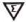 0,3 % кардиолипиновая взвесь, содержащая микрочастицы угольной пыли;PCПоложительная контрольная RPR сыворотка - 0,5 мл или 1,0 мл (красная крышка)Стабилизированный жидкий контроль, реагирующий с RPR антигеном (человеческий)NC	Отрицательная контрольная RPR сыворотка - 1,0 мл (зелёная крышка)Стабилизированный жидкий контроль, не реагирующий с RPR антигеномPC  и  NC  содержат 0,095% азида натрия.Антиген RPR, входящий в состав набора, является модификацией антигена VDRL, которая содержит микрочастицы угольной пыли для улучшения визуальной дифференциации положительного и отрицательного результатов. При наличии в сыворотке антител к реагину наблюдается образование хлопьевидных агрегатов из частиц, включающих антиген и угольную пыль. В том случае, если проба не содержит антител к реагину, её взвесь с антигеном остаётся гомогенной.  Syphilis Test № 500 набор3099 800,00  2 994 000,00  9900099800558Набор калибраторов для GLYCOHEMOGLOBIN HbA1c% liquidirect 4х0,5 ml » до оснащение для Анализатора автоматического биохимического Humastar 10010776Набор калибраторов для GLYCOHEMOGLOBIN HbA1c% liquidirect 4х0,5 ml » до оснащение для Анализатора автоматического биохимического Humastar 100набор3196 700,00  590 100,00  196000196700559Реагентный пакет для ионно-селективного мудуля Humalyte Plus "Reagent Pack for HumaLyte Plus"Реагентный пакет для ионно-селективного мудуля Humalyte Plus "Reagent Pack for HumaLyte Plus"набор12225 000,00  2700000,00  225000560Контрольная сывоторка для GLYCOHEMOGLOBIN HbA1c% liquidirect  4х0,5 ml » до оснащение для Анализатора автоматического биохимического Humastar 10010775Контрольная сывоторка для GLYCOHEMOGLOBIN HbA1c% liquidirect  4х0,5 » до оснащение для Анализатора автоматического биохимического Humastar 100набор3149 800,00  449 400,00  149000149800561Реагентный пакет для ионно-селективного мудуля Humalyte Plus "Reagent Pack for HumaLyte Plus"Реагентный пакет для ионно-селективного мудуля Humalyte Plus "Reagent Pack for HumaLyte Plus"набор8285 000,00284000285000162Галогеновая лампа для  BS-200Е 8х10 Галогеновая лампа для  BS-200Е 8х10 шт2130 800,00  261600,00  130800130700